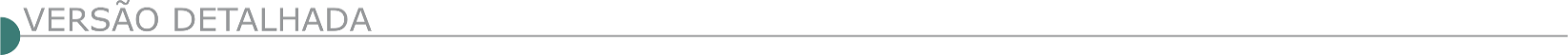 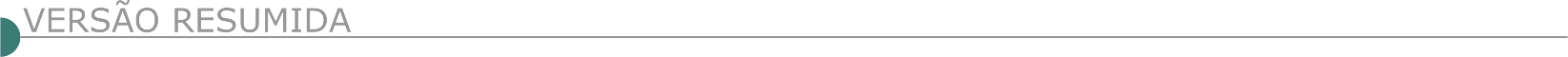 ESTADO DE MINAS GERAISARACITABA PREFEITURA MUNICIPAL TOMADA DE PREÇOS 03/2023 O Município de Aracitaba torna público a republicação do edital para sessão de licitação na modalidade de tomada de preços, que tem por objetivo execução de obra de engenharia de construção de casas populares no município de Aracitaba - MG. A sessão terá início às 09:00 horas (nove horas) do dia 27 de fevereiro de 2024, na Sala de Licitações da Prefeitura, situada à Praça Barão de Montes Claros, 16, centro, no Município de Aracitaba/MG. O edital de licitação está à disposição dos interessados nos dias úteis no local já mencionado no horário comercial. CÂMARA MUNICIPAL DE CONQUISTA EXTRATO DE EDITAL DE LICITAÇÃO REPUBLICAÇÃO AVISO DE LICITAÇÃO – EXTRATO DE EDITAL REPUBLICAÇÃO – CONCORRÊNCIA ELETRÔNICA Nº 001/2024 – PROCESSO Nº 002/2024Objeto: Contratação de empresa especializada, em regime de empreitada por preço global, para realizar a reforma e a ampliação da sede administrativa da Câmara Municipal de Conquista. Abertura de Propostas, às 13h00min do dia 20 de fevereiro de 2024 na plataforma www.licitardigital.com.br. Edital e demais informações através do site oficial: https://camaraconquista.mg.gov.br/ ou pelo e-mail licitacao@camaraconquista.mg.gov.br.PREFEITURA MUNICIPAL DE DIVINÓPOLIS - CONCORRÊNCIA PÚBLICA Nº 15/2023 Processo Licitatório nº. 413/2023, Concorrência Pública nº. 15/2023. Prefeitura Municipal de Divinópolis - Comunicado. Processo Licitatório nº. 413/2023, Concorrência Pública nº. 15/2023, objeto: Contratação de empresa especializada em obras civis para construção da Unidade Básica de Saúde Danilo Passos no município de Divinópolis/MG. Comunicamos a quem possa interessar, que a impugnação impetrada pela empresa Projet Engenharia e Assessoria Ltda foi acatada parcialmente, sendo o edital retificado e o certame remarcado para o dia 11/03/2024 às 09h:00min que acontecerá na sala de licitações do Município. A resposta da impugnação em seu inteiro teor, juntamente com a retificação, estará à disposição dos interessados no site: www.divinopolis.mg.gov.br. PREFEITURA MUNICIPAL DE GUARACIAMA AVISO DE ALTERAÇÃO CONCORRÊNCIA PRESENCIAL Nº 2/2024 Processo Licitatório n. 007/2024.. Objeto: contratação de empresa especializada em execução de calçamento em bloquetes, incluindo a mão de obra e materiais, visando o calçamento em diversas ruas do município, conforme projeto básico, memorial descritivo e demais especificações técnicas constantes nos anexos deste edital. Retifica-se o Edital para inclusão e correção de anexos. Retirada de edital e seus anexos pelo site: www.guaraciama.mg.gov.br. PREFEITURA MUNICIPAL DE MONTES CLAROS - AVISO DE LICITAÇÃO PROCESSO LICITATÓRIO N°. 10/2024 CONCORRÊNCIA PÚBLICA ELETRÔNICA N°. 03/2024 O Município de Montes Claros/MG, através da Secretaria Municipal de Cultura e do Agente de Contratação designado, torna público o edital de Concorrência Pública Eletrônica para Contratação de Empresa Especializada para execução da Obra da Concha Acústica, que será executada dentro do PIC (Programa de Investimento no Cidadão) no Bairro Morada do Sol, na forma estabelecida nas Planilhas de Quantitativos e Custos, Memorial Descritivo e Cronograma Físico-Financeiro. Íntegra do edital disponível em: . Recebimento de propostas: a partir das 8h do dia 05/02/2024 até a data e horário definido para sessão, no endereço eletrônico: . Data da sessão: às 09:00 do dia 26 de fevereiro de 2024 (segunda-feira). Contato: (38) 2211-3190/2211- 3857 – e-mail: Licitacoes@montesclaros.mg.gov.br ou www.licitacoes.montesclaros.mg.gov.br/licitacao/processo-licitatorio-n-102024-concorrencia-publica-eletronica-n-032024. NOVA UNIÃO PREFEITURA MUNICIPAL AVISO DE ALTERAÇÃO - PROCESSO 118/2023 PREGÃO PRESENCIAL 047/2023TORNA PÚBLICO para conhecimento dos interessados a PREGÃO PRESENCIAL do tipo MENOR PREÇO que Constitui o objeto da presente licitação o registro de preços para prestação de serviços de pavimentação asfáltica, drenagem e execução de tapa buraco com aplicação de pintura de ligação e CBUQ em diversas localidades do município de nova união, cujas especificações encontram-se detalhadas no Termo de Referência/Projeto Básico. A entrega dos envelopes e abertura será no dia 23/02/2024 às 09:30 horas no endereço Rua Carolino Machado, 21, bairro Centro, Nova União/MG. Maiores informações e instrumento convocatório através do site: http://www.novauniao.mg.gov.br/ ou e-mail licitacao@novauniao.mg.gov.br ou pelo telefone (31) 3685- 1255.SABINÓPOLIS PREFEITURA MUNICIPAL CONCORRÊNCIA ELETRÔNICA 01/2024 TORNA PÚBLICO AVISO DE LICITAÇÃO – CONCORRÊNCIA ELETRÔNICA 01/2024 - PROC. 04/2024. Objeto: Contratação de empresa especializada em execução de pavimentação em bloquetes hexagonais para obra na Rua Expedicionário Miguel Dias, no Município de Sabinópolis/MG. Menor Preço Global. Abertura 21/02/2024, no portal www.comprasbr.com.br. Maiores informações www.sabinopolis.mg.gov.br. SÃO BENTO ABADE PREFEITURA MUNICIPAL ABERTURA PROCESSO LICITATÓRIO 188/23 CONCORRÊNCIA ELETRONICA 01/23 Torna pública a abertura da licitação, objeto: obra de reforma e ampliação do berçário do Centro Municipal de Educação Infantil no Município de São Bento Abade - MG. Data: 23/01/2024 Abertura: 10h-licitacao@saobentoabade.mg.gov.br. PREFEITURA MUNICIPAL DE SÃO JOSÉ DO MANTIMENTO AVISO DE LICITAÇÃO Nº 1/2024 CONCORRÊNCIA ELETRÔNICA Nº 1/2024 O Município de São José do Mantimento/MG, torna público para conhecimento dos interessados, que realizará licitação na modalidade Concorrência, do tipo menor preço, em sessão eletrônica, através da Plataforma Portal De Compras Públicas, com recebimento das propostas a partir das 09h00min do dia 06/02/2024 até as 09h00min do dia 23/02/2024 - início da disputa às 09h30min, do dia 23/02/2024, cujo objeto é a contratação de empresa para execução de obras de pavimentação em piso intertravado, em bloco de concreto e drenagem superficial. O Edital encontra-se a disposição dos interessados, no site: www.pmsjmantimento.mg.gov.br, no Portal Nacional de Contratações Públicas e no site www.portaldecompraspublicas.com.br. Maiores informações poderão ser obtidas pelo Fone: (33) 99800-11488. E-mail: licitacao@pmsjmantimento.mg.gov.br.ESTADO DA BAHIAPREFEITURA MUNICIPAL DE NAZARÉ AVISO DE LICITAÇÃO CONCORRÊNCIA Nº 1/2024 Repetição A Agente de Contratação da PREFEITURA MUNICIPAL DE NAZARÉ, torna pública Abertura: em 22/02/2024 às 09h:00min Local Sítio: www.https://bllcompras.com - Objeto: Contratação de empresa especializada, na execução de serviço de obra de Requalificação da Orla 3º Trecho - Rua Ananias Novaes Souza, no município de Nazaré/BA, conforme condições, conforme condições, quantidades e exigências estabelecidas neste instrumento e seus anexos. O Edital encontra-se disponíveis no Portal da Transparência (http://pmnazare.transparenciaoficialba.com.br/diariooficial e no www.https://bllcompras.com). Informações podem ser obtidas pelo e-mail licitanazareba@gmail.com ou pelo Tel. 075 3636-2711.AVISO DE LICITAÇÃO CONCORRÊNCIA Nº 2/2024Repetição A Agente de Contratação da PREFEITURA MUNICIPAL DE NAZARÉ, torna pública Abertura: em 22/02/2024 às 13h:00min Local Sítio: www.https://bllcompras.com Objeto: contratação de empresa especializada, na execução de serviço de obra de Requalificação da Orla 2º Trecho - Praça Maria Fumaça - 3ª Fase no município de Nazaré/BA, conforme condições, quantidades e exigências estabelecidas neste instrumento e seus anexos. O Edital encontra-se disponíveis no Portal da Transparência (http://pmnazare.transparenciaoficialba.com.br/diariooficial e no www.https://bllcompras.com). Informações podem ser obtidas pelo e-mail licitanazareba@gmail.com ou pelo Tel. 075 3636-2711.AVISO DE LICITAÇÃO CONCORRÊNCIA Nº 3/2024 Repetição A Agente de Contratação da PREFEITURA MUNICIPAL DE NAZARÉ, torna pública Abertura: em 23/02/2024 às 09h:00min Local Sítio: www.https://bllcompras.com Objeto: Contratação de empresa especializada, na execução de serviço de obra de Requalificação da Orla 2º Trecho - Praça Maria Fumaça - 2ª Fase no município de Nazaré/BA, conforme condições, quantidades e exigências estabelecidas neste instrumento e seus anexos. O Edital encontra-se disponíveis no Portal da Transparência (http://pmnazare.transparenciaoficialba.com.br/diariooficial e no www.https://bllcompras.com). Informações podem ser obtidas pelo e-mail licitanazareba@gmail.com ou pelo Tel. 075 3636-2711.AVISO DE LICITAÇÃO CONCORRÊNCIA Nº 4/2024 Repetição A Agente de Contratação da PREFEITURA MUNICIPAL DE NAZARÉ, torna pública Abertura: em 23/02/2024 às 13h:00min Local Sítio: www.https://bllcompras.com Objeto: contratação de empresa especializada, na execução de serviço de obra de Requalificação da Orla da Ilha das Cobras, no município de Nazaré/BA, conforme condições, quantidades e exigências estabelecidas neste instrumento e seus anexos. O Edital encontra-se disponíveis no Portal da Transparência (http://pmnazare.transparenciaoficialba.com.br/diariooficial e no www.https://bllcompras.com). Informações podem ser obtidas pelo e-mail licitanazareba@gmail.com ou pelo Tel. 075 3636-2711.PREFEITURA MUNICIPAL DE SANTO ANTÔNIO DE JESUS - CONCORRÊNCIA PÚBLICA Nº 6/2023 Republicação A Prefeitura Municipal de Santo Antônio de Jesus torna público, que realizará no dia 11 de março de 2024 às 9h (horário de Brasília/DF), na Secretaria Municipal de Infraestrutura, situada Avenida Gov. Roberto Santos, N° 88, Centro - Edifício Cruzeiro do Sul, 2° Andar, Salas 202, CEP 44572-060. Santo Antônio de Jesus., a licitação na modalidade Concorrência Pública Nº 006/2023, Processo Administrativo: nº 13.205/2023(1DOC) cujo objeto é contratação de empresa para execução de obras de engenharia, com fornecimento total de mão de obra e materiais, com a finalidade da pavimentação de ruas no Município de Santo Antônio de Jesus - Bahia, conforme especificações e quantitativos estimados no Edital e seus anexos. Os interessados poderão obter o Edital no Site da Prefeitura municipal de Santo Antônio de Jesus. (https://sai.io.org.br/ba/santoantoniodejesus/site/editais), e informações serão prestadas pela Comissão Especial de Licitação, em dias úteis, das 08h às 14h, através do e-mail: licitacaoseinfra@saj.ba.gov.br.DISTRITO FEDERALDEPARTAMENTO NACIONAL DE INFRAESTRUTURA DE TRANSPORTES - COORDENAÇÃO-GERAL DE CADASTRO E LICITAÇÕES-DAF - AVISO DE ALTERAÇÃO RDC ELETRÔNICO Nº 649/2023 - UASG 393003 Nº Processo: 50600034376202321Comunicamos que o edital da licitação supracitada, publicada no D.O.U de 29/12/2023 foi alterado. Objeto: Contratação de empresa especializada para a Elaboração dos Projetos Básicos e Executivos de Engenharia visando a execução das obras de Implantação, Duplicação, Adequação de Capacidade, Restauração, Melhorias de Segurança e Eliminação de Segmentos Críticos na Rodovia BR-470/SC, entre o km 73,18 em Indaial e o Entroncamento com a BR-282 (A) em Campos Novos, totalizando 228,92 km de extensão. Subdividido em 08 (oito) lotes. Total de Itens Licitados: 00008 Novo Edital: 06/02/2024 das 08h00 às 12h00 e de14h00 às 17h55. Endereço: Saun Quadra 3 Bloco a Asa Norte - BRASILIA - DF. Entrega das Propostas: a partir de 06/02/2024 às 08h00 no site www.comprasnet.gov.br. Abertura das Propostas: 29/02/2024, às 15h00 no site www.comprasnet.gov.br. ESTADO DO ESPÍRITO SANTOPREFEITURA MUNICIPAL DE SANTA TERESA AVISO DE LICITAÇÃO CONCORRÊNCIA ELETRÔNICA Nº 2/2024 Código Cidades: 2024.063E0700001.01.0007 OBJETO: Contratação de empresa especializada para execução de obra, com fornecimento de material, objetivando a construção de praça saudável e revitalização do campo de futebol em São João de Petrópolis, Santa Teresa - ES. RECEBIMENTO DAS PROPOSTAS: 12h do dia 06/02/2024 até às 8:59h do dia 23/02/2024. ABERTURA DA SESSÃO DE DISPUTA DE PREÇOS: 9 horas do dia 23/02/2024. Endereço Eletrônico para a Sessão: www.portaldecompraspublicas.com.br Contato para informações adicionais: Tel.: (27) 3259 - 3853. O EDITAL PODERÁ SER RETIRADO PELO SITE DO MUNICÍPIO DE SANTA TERESA - ES. Site: www.santateresa.es.gov.br E-mail: licitacao@santateresa.es.gov.br. ESTADO DE MATO GROSSOPREFEITURA MUNICIPAL DE CUIABÁ AVISO DE LICITAÇÃO CONCORRÊNCIA N° 3/2023/PMC PROPOSTAS DE PREÇOS - LOTES 01, 02 e 03 A SECRETARIA MUNICIPAL DE OBRAS PÚBLICAS - SMOP, por meio da Comissão Permanente de Licitação, nomeada pela Portaria SMGE nº 360/2023, divulgada no Diário Gazeta Municipal de Cuiabá no dia 07 de março de 2023, torna público para conhecimento dos interessados, a CONVOCAÇÃO PARA ABERTURA DOS ENVELOPES DAS PROPOSTAS DE PREÇO S DOS LOTES 01, 02 E 03, das empresas HABILITADAS referente CONCORRÊNCIA N° 003/2023/PMC, processo administrativo nº 077.621/2023, que tem por objeto a CONTRATAÇÃO DE EMPRESA ESPECIALIZADA PARA EXECUÇÃO DA OBRA DE PAVIMENTAÇÃO ASFÁLTICA E DRENAGEM DE ÁGUAS PLUVIAIS NOS BAIRROS: LOTE 1 - OITO DE ABRIL E CPA IV/VILA ROSA, LOTE 2 - JOCKEY CLUB, LOTE 3 - PARQUE OHARA, JARDIM PRESIDENTE E PARQUE CUIABÁ NO MUNICÍPIO DE CUIABÁ, CONVÊNIO Nº 938556/2022 - SUDECO/PMCUIABÁ. DATA E HORA: 09 de fevereiro de 2024 às 14h30min (quatorze e trinta horas) (fuso horário de Cuiabá). LOCAL DA SESSÃO PÚBLICA: Secretaria Adjunta Especial de Licitações e Contra t o s / S A E LC, localizada no 5º andar da Prefeitura Municipal de Cuiabá - Situado na Praça Alencastro, nº 158 - Bairro: Centro - Município de Cuiabá/MT. INFORMAÇÕES: Secretaria Adjunta Especial de Licitações e Contratos/Secretaria Municipal de Gestão - SAELC/SMGe - Telefone: (65) 3645- 6241. Atendimento: das 08:00hs as 12:00hs e das 14:00hs às 18:00hs. E-mail: cpl@cuiaba.mt.gov.br. ESTADO DO PARANÁSANEPAR - AVISO DE LICITAÇÃO ELETRÔNICA Nº 042/2024Objeto: Contratação de obra para ampliação do Sistema de Abastecimento de Água do Município de Mangueirinha, destacando-se extensão de rede, com fornecimento de materiais, conforme detalhado nos anexos do edital. Recursos: Próprios. Limite de Acolhimento de Propostas: 17/04/2024 às 10:00 horas. Data da Abertura de Preços: 17/04/2024 às 11:00 horas, por meio de sistema eletrônico no site http://www.licitacoes-e.com.br. Informações complementares: Podem ser obtidas na Sanepar à Rua Engenheiros Rebouças, 1376 - Curitiba/PR, Fone (41)3330-3204, ou pelo site http://licitacao.sanepar.com.br/.https://licitacoes.sanepar.com.br/SLI2A100.aspx?wcodigo=4224. - PUBLICIDADE -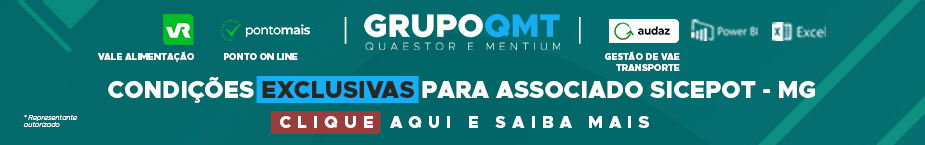 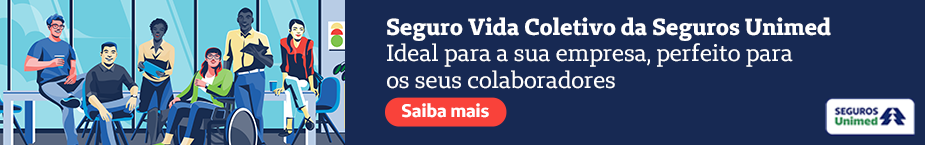 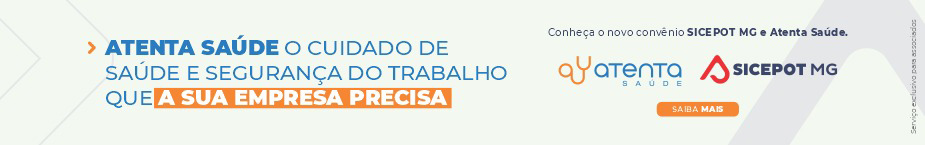 ÓRGÃO LICITANTE: COPASA-MGEDITAL: Nº CPLI 1120240006Endereço: Rua Carangola, 606, térreo, bairro Santo Antônio, Belo Horizonte/MG.Informações: Telefone: (31) 3250-1618/1619. Fax: (31) 3250-1670/1317. E-mail: Endereço: Rua Carangola, 606, térreo, bairro Santo Antônio, Belo Horizonte/MG.Informações: Telefone: (31) 3250-1618/1619. Fax: (31) 3250-1670/1317. E-mail: OBJETO: execução, com fornecimento parcial de materiais, das obras e serviços, com foco na redução das perdas nos Sistemas de Abastecimento de água de Cataguases (GruA), Extrema e Pouso Alegre (GrPo), Três Corações e varginha (Grvr), pertencentes a uNSL – unidade de Serviços Sul, da COPASA MG.DATAS: Recebimento das propostas: 04/03/2024 às 08:30.Abertura das propostas: 04/03/2024 às 08:30.Prazo de execução: 12 meses.VALORESVALORESValor Estimado da ObraCapital Social Igual ou SuperiorR$ 7.973.890,22 -CAPACIDADE TÉCNICA: a) Tubulação com diâmetro nominal (DN) igual ou superior a 50(cinquenta); b) Pesquisa de vazamentos não visíveis, com a utilização de equipamento de detecção de vazamentos.CAPACIDADE TÉCNICA: a) Tubulação com diâmetro nominal (DN) igual ou superior a 50(cinquenta); b) Pesquisa de vazamentos não visíveis, com a utilização de equipamento de detecção de vazamentos.CAPACIDADE OPERACIONAL:  a) Tubulação com diâmetro nominal (DN) igual ou superior a 50 (cinquenta) e com extensão igual ou superior a 10.000 (dez mil) m; b) Tubulação em PVC e/ou ferro fundido e/ou aço e/ou concreto, com diâmetro nominal (DN) igual ou superior a 150(cento e cinquenta) e com extensão igual ou superior a 1.800(um mil e oitocentos) m;c) Pavimento asfáltico (CBUQ e/ou PMF) com quantidade igual ou superior a 5.300(cinco mil e trezentos) m²; d) Aterro compactado, com controle da compactação e quantidade igual ou superior a 7.800(sete mil e oitocentos) m³; e) Recomposição e/ou execução de passeio de qualquer tipo, com quantidade igual ou superior a 800(oitocentos) m²; f) Pesquisa de vazamentos não visíveis, com a utilização de equipamento de detecção de vazamentos e com quantidade igual ou superior a 1.000(um mil) Km.CAPACIDADE OPERACIONAL:  a) Tubulação com diâmetro nominal (DN) igual ou superior a 50 (cinquenta) e com extensão igual ou superior a 10.000 (dez mil) m; b) Tubulação em PVC e/ou ferro fundido e/ou aço e/ou concreto, com diâmetro nominal (DN) igual ou superior a 150(cento e cinquenta) e com extensão igual ou superior a 1.800(um mil e oitocentos) m;c) Pavimento asfáltico (CBUQ e/ou PMF) com quantidade igual ou superior a 5.300(cinco mil e trezentos) m²; d) Aterro compactado, com controle da compactação e quantidade igual ou superior a 7.800(sete mil e oitocentos) m³; e) Recomposição e/ou execução de passeio de qualquer tipo, com quantidade igual ou superior a 800(oitocentos) m²; f) Pesquisa de vazamentos não visíveis, com a utilização de equipamento de detecção de vazamentos e com quantidade igual ou superior a 1.000(um mil) Km.ÍNDICES ECONÔMICOS: CONFORME EDITAL. ÍNDICES ECONÔMICOS: CONFORME EDITAL. OBSERVAÇÕES: As interessadas poderão designar engenheiro ou arquiteto para efetuar visita técnica, para conhecimento das obras e serviços a serem executados. Para acompanhamento da visita técnica, fornecimento de informações e prestação de esclarecimentos porventura solicitados pelos interessados, estará disponível empregado da COPASA MG, do dia 06 de FEVEREIRO de 2024 ao dia 01 de MARÇO de 2024. O agendamento da visita poderá ser feito pelo e-mail: usos@copasa.com.br. Mais informações e o caderno de licitação poderão ser obtidos, gratuitamente, através de download no endereço: www.copasa.com.br (link: licitações e contratos/licitações, pesquisar pelo número da licitação), a partir do dia 06/02/2024. https://www2.copasa.com.br/PortalComprasPrd/#/pesquisa/oNumeroProcesso=1120240006 OBSERVAÇÕES: As interessadas poderão designar engenheiro ou arquiteto para efetuar visita técnica, para conhecimento das obras e serviços a serem executados. Para acompanhamento da visita técnica, fornecimento de informações e prestação de esclarecimentos porventura solicitados pelos interessados, estará disponível empregado da COPASA MG, do dia 06 de FEVEREIRO de 2024 ao dia 01 de MARÇO de 2024. O agendamento da visita poderá ser feito pelo e-mail: usos@copasa.com.br. Mais informações e o caderno de licitação poderão ser obtidos, gratuitamente, através de download no endereço: www.copasa.com.br (link: licitações e contratos/licitações, pesquisar pelo número da licitação), a partir do dia 06/02/2024. https://www2.copasa.com.br/PortalComprasPrd/#/pesquisa/oNumeroProcesso=1120240006 